Strategies in times of crisis – insights into the benthic foraminiferal record of the Paleocene Eocene Thermal MaximumDaniela N Schmidt1, Ellen Thomas2, Elisabeth Authier1, David Sanders1, Andy Ridgwell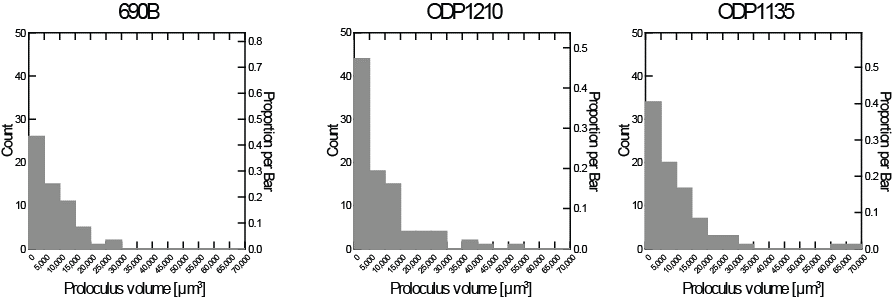 Figure SI 1: Proloculus size for all specimen of N. truempyi for each Site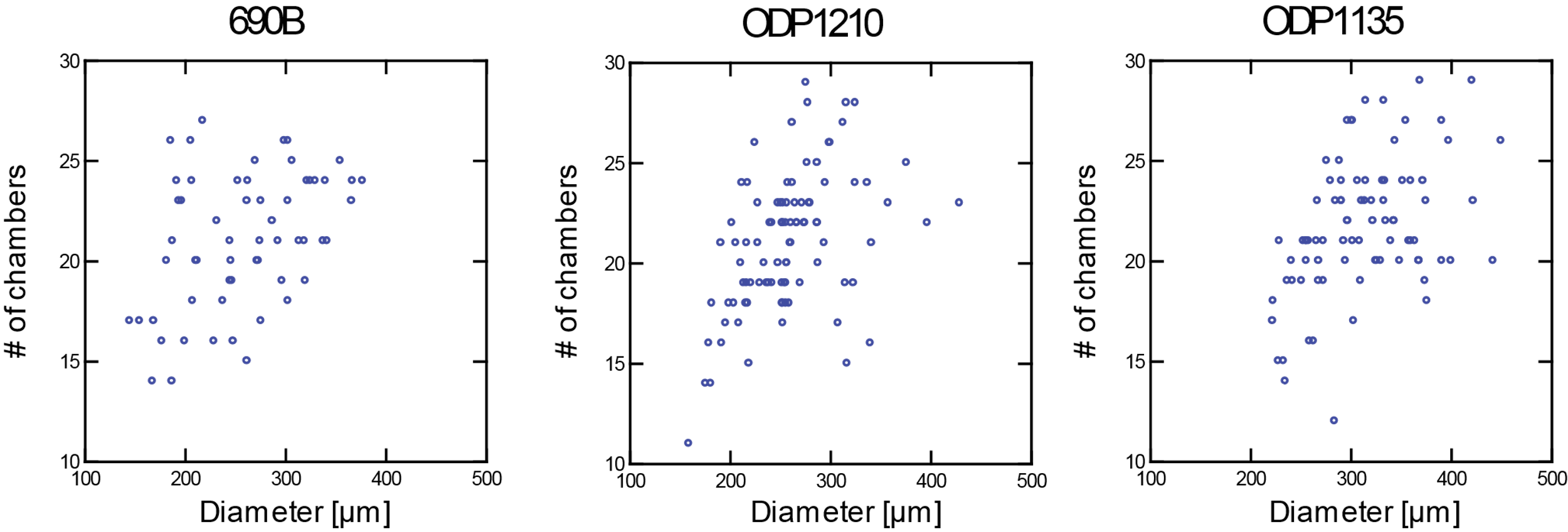 Figure SI 2: Relationship between diameter and chambers for all specimen of N. truempyi for each Site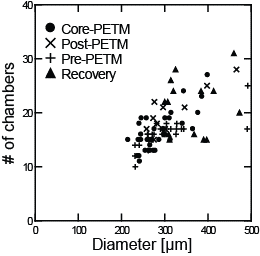 Figure SI3: relationship between diameter and number of chambers for all Oridorsalis umbonatus specimen at Site 1135Table SI 1: indication of preservation determined by numbers (#) of specimen versus specimen with internal dissolution, reported as % (preservation). Table SI2: Raw Data of all specimen analysed, core label, time slice the samples was allocated to, age relative to CIE, species (N – Nuttallides truempyi, O – Oridorsalis umbonatus) proloculus volume, number of chambers and maximum diameter of the specimen. Data is electronically submitted at www.pangaea.deNuttallides truempyiNuttallides truempyiOridorsalis umbonatusOridorsalis umbonatusOridorsalis umbonatusSiteTime (kyr)## of dissolved specimens# of dissolved specimensPreservation (%)## of dissolved specimensPreservation (%)Preservation (%)1135-1211175570.5910100.00100.001135-35193384.2125676.0076.001135-23700100.006266.6766.67113523293389.66511472.5572.551135140217766.6718477.7877.781135646900100.0017570.5970.591210-1882300100.0020100.00100.001210-6291188.8910100.00100.00121023400100.0010100.00100.001210751000100.0000~~1210205800100.0000~~1210472700100.0000~~690B-19600100.0020100.00100.00690B-661183.3300~~690B22121191.67690B401600100.00690B92700100.004175.0075.00690B12583362.508450.0050.00690B655900100.007271.4371.43SampleTime sliceAge[kyrs rel CIE]SpecieProloculus volume[µm3]Number of chambersDiameter[µm]1135_26R1_90Pre-PETM-1211.00N1491.0027.00301.001135_26R1_90Pre-PETM-1211.00N1455.0025.00276.001135_26R1_90Pre-PETM-1211.00N18970.0024.00280.001135_26R1_90Pre-PETM-1211.00N6077.0024.00332.001135_26R1_90Pre-PETM-1211.00N3365.0023.00311.001135_26R1_90Pre-PETM-1211.00N9972.0021.00358.001135_26R1_90Pre-PETM-1211.00N14323.0021.00360.001135_26R1_90Pre-PETM-1211.00N1368.0021.00229.001135_26R1_90Pre-PETM-1211.00N14570.0021.00364.001135_26R1_90Pre-PETM-1211.00N22791.0020.00391.001135_26R1_90Pre-PETM-1211.00N10453.0020.00349.001135_26R1_90Pre-PETM-1211.00N8431.0020.00400.001135_25R4_110Pre-PETM-35.00N6336.0025.00289.001135_25R4_110Pre-PETM-35.00N11932.0024.00360.001135_25R4_110Pre-PETM-35.00N29842.0023.00321.001135_25R4_110Pre-PETM-35.00N2539.0021.00256.001135_25R4_110Pre-PETM-35.00N2897.0021.00302.001135_25R4_110Pre-PETM-35.00N12129.0020.00368.001135_25R4_110Pre-PETM-35.00N28622.0020.00330.001135_25R4_110Pre-PETM-35.00N3907.0020.00241.001135_25R4_110Pre-PETM-35.00N2120.0019.00268.001135_25R4_110Pre-PETM-35.00N4055.0019.00237.001135_25R4_110Pre-PETM-35.00N7112.0018.00223.001135_25R4_110Pre-PETM-35.00N66032.0018.00376.001135_25R4_110Pre-PETM-35.00N13744.0017.00222.001135_25R4_110Pre-PETM-35.00N33972.0016.00263.001135_25R4_110Pre-PETM-35.00N18305.0016.00259.001135_25R4_110Pre-PETM-35.00N62655.0012.00284.001135_25R4_105Pre-PETM-35.00N2699.0027.00391.001135_25R4_105Pre-PETM-35.00N17947.0023.00291.001135_25R4_105Pre-PETM-35.00N5164.0022.00343.001135_25R4_105Pre-PETM-35.00N16172.0022.00335.001135_25R4_105Pre-PETM-35.00N22557.0021.00340.001135_25R4_105Pre-PETM-35.00N1344.0020.00325.001135_25R4_105Pre-PETM-35.00N10206.0019.00374.001135_25R4_92Core-PETM23.00N5399.0027.00355.001135_25R4_92Core-PETM23.00N5054.0027.00302.001135_25R4_92Core-PETM23.00N9467.0024.00372.001135_25R4_92Core-PETM23.00N4401.0024.00307.001135_25R4_92Core-PETM23.00N2884.0024.00291.001135_25R4_92Core-PETM23.00N1874.0023.00291.001135_25R4_92Core-PETM23.00N5226.0023.00285.001135_25R4_92Core-PETM23.00N16086.0023.00422.001135_25R4_92Core-PETM23.00N1627.0022.00297.001135_25R4_92Core-PETM23.00N4043.0021.00309.001135_25R4_92Core-PETM23.00N6336.0021.00293.001135_25R4_92Core-PETM23.00N13214.0021.00258.001135_25R4_92Core-PETM23.00N4068.0021.00256.001135_25R4_92Core-PETM23.00N974.0021.00266.001135_25R4_92Core-PETM23.00N3932.0020.00256.001135_25R4_92Core-PETM23.00N16271.0020.00368.001135_25R4_92Core-PETM23.00N9960.0020.00326.001135_25R4_92Core-PETM23.00N2958.0020.00295.001135_25R4_92Core-PETM23.00N9799.0019.00310.001135_25R4_92Core-PETM23.00N12117.0019.00251.001135_25R4_92Core-PETM23.00N6755.0019.00242.001135_25R4_92Core-PETM23.00N7112.0019.00273.001135_25R4_92Core-PETM23.00N12487.0015.00228.001135_25R4_92Core-PETM23.00N14767.0015.00233.001135_25R4_92Core-PETM23.00N24147.0014.00235.001135_25R4_56Recovery140.00N2626.00377.001135_25R4_56Recovery140.00N2256.0028.00315.001135_25R4_56Recovery140.00N4364.0028.00333.001135_25R4_56Recovery140.00N2391.0027.00297.001135_25R4_56Recovery140.00N3575.0026.00344.001135_25R4_56Recovery140.00N5424.0024.00352.001135_25R4_56Recovery140.00N1812.0024.00315.001135_25R4_56Recovery140.00N2317.0023.00267.001135_25R4_56Recovery140.00N5066.0023.00333.001135_25R4_56Recovery140.00N2909.0023.00375.001135_25R4_56Recovery140.00N6028.0023.00314.001135_25R4_56Recovery140.00N4216.0022.00297.001135_25R4_56Recovery140.00N7322.0021.00273.001135_25R4_56Recovery140.00N2441.0021.00253.001135_25R4_56Recovery140.00N3710.0020.00268.001135-25R-3-2Post-PETM646.00N4795.0029.00369.001135-25R-3-2Post-PETM646.00N6767.0029.00421.001135-25R-3-2Post-PETM646.00N14151.0026.00398.001135-25R-3-2Post-PETM646.00N19106.0026.00450.001135-25R-3-2Post-PETM646.00N3008.0024.00334.001135-25R-3-2Post-PETM646.00N25281.0022.00322.001135-25R-3-2Post-PETM646.00N3008.0022.00343.001135-25R-3-2Post-PETM646.00N14175.0020.00442.001135-25R-3-2Post-PETM646.00N11611.0017.00303.001210_20H_6_46Recovery75.00N1343.0029.00276.001210_20H_6_46Recovery75.00N4721.0026.00300.001210_20H_6_46Recovery75.00N764.0026.00225.001210_20H_6_46Recovery75.00N3427.0022.00274.001210_20H_6_46Recovery75.00N900.0022.00252.001210_20H_6_46Recovery75.00N678.0021.00217.001210_20H_6_46Recovery75.00N1713.0021.00206.001210_20H_6_46Recovery75.00N1282.0021.00191.001210_20H_6_46Recovery75.00N12351.0018.00216.001210_20H_6_46Recovery75.00N986.0017.00196.001210_20H_6_35Post-PETM205.00N13251.0024.00337.001210_20H_6_35Post-PETM205.00N1689.0024.00218.001210_20H_6_35Post-PETM205.00N370.0024.00212.001210_20H_6_35Post-PETM205.00N21534.0022.00397.001210_20H_6_35Post-PETM205.00N4844.0019.00217.001210_20H_6_35Post-PETM205.00N3192.0018.00199.001210_20H_6_35Post-PETM205.00N14619.0017.00308.001210_20H_6_35Post-PETM205.00N39740.0015.00317.001210_20H_6_19Post-PETM472.00N14385.0023.00429.001210_20H_6_19Post-PETM472.00N2995.0022.00240.001210_20H_6_19Post-PETM472.00N11809.0021.00341.001210_20H_6_19Post-PETM472.00N20819.0020.00288.001210_20H_6_19Post-PETM472.00N14927.0019.00315.001210_20H_6_19Post-PETM472.00N39099.0019.00323.001210_20H_6_19Post-PETM472.00N25933.0016.00340.001209B_21H6_100Post-PETM967N21879212941209B_21H6_100Post-PETM967N5621161791209B_21H6_100Post-PETM967N12893152191209B_21H6_100Post-PETM967N7199141761209B_21H6_100Post-PETM967N17738192561209B_21H6_100Post-PETM967N50156172531209B_21H6_100Post-PETM967N43981233581209B_21H6_100Post-PETM967N8074192551209B_21H6_100Post-PETM967N14668182521209B_21H6_100Post-PETM967N2731209B_21H6_100Post-PETM967N12178192521209B_21H6_100Post-PETM967N15100111591209B_21H6_100Post-PETM967N26909253761209B_21H6_100Post-PETM967N2502242951209B_21H6_100Post-PETM967N5658232801209B_21H6_100Post-PETM967N9109172091209B_21H6_100Post-PETM967N27217212601209B_21H6_100Post-PETM967N21140182561209B_21H6_100Post-PETM967N2502282781209B_21H6_100Post-PETM967N5448192141209B_21H6_100Post-PETM967N14619222871209B_21H6_100Post-PETM967N28597182531209B_21H6_100Post-PETM967N14792252871209B_21H6_100Post-PETM967N8641141811209B_21H6_100Post-PETM967N11550192701209B_21H6_100Post-PETM967N2478243251209B_21H6_100Post-PETM967N9232192421209B_21H6_100Post-PETM967N18314182591209B_21H6_100Post-PETM967N6681202571209B_21H6_100Post-PETM967N11020212611209B_21H6_100Post-PETM967N19365222871209B_21H6_100Post-PETM967N13670222671209B_21H6_100Post-PETM967N7642222671209B_21H6_100Post-PETM967N9171232791210_20H_6_62Pre-PETM-188.00N11266.0028.00325.001210_20H_6_62Pre-PETM-188.00N1652.0026.00299.001210_20H_6_62Pre-PETM-188.00N2539.0024.00262.001210_20H_6_62Pre-PETM-188.00N7051.0023.00251.001210_20H_6_62Pre-PETM-188.00N1381.0023.00253.001210_20H_6_62Pre-PETM-188.00N3131.0023.00265.001210_20H_6_62Pre-PETM-188.00N2650.0023.00248.001210_20H_6_62Pre-PETM-188.00N4795.0023.00272.001210_20H_6_62Pre-PETM-188.00N3488.0022.00253.001210_20H_6_62Pre-PETM-188.00N1368.0022.00253.001210_20H_6_62Pre-PETM-188.00N9467.0022.00275.001210_20H_6_62Pre-PETM-188.00N5892.0022.00261.001210_20H_6_62Pre-PETM-188.00N1849.0022.00242.001210_20H_6_62Pre-PETM-188.00N4881.0021.00228.001210_20H_6_62Pre-PETM-188.00N6447.0020.00248.001210_20H_6_62Pre-PETM-188.00N2626.0020.00234.001210_20H_6_62Pre-PETM-188.00N3254.0020.00257.001210_20H_6_62Pre-PETM-188.00N3242.0019.00221.001210_20H_6_62Pre-PETM-188.00N8407.0019.00230.001210_20H_6_62Pre-PETM-188.00N4857.0019.00239.001210_20H_6_62Pre-PETM-188.00N4795.0019.00237.001210_20H_6_62Pre-PETM-188.00N8172.0018.00218.001210_20H_6_62Pre-PETM-188.00N6249.0016.00192.001210_20H_6_55Pre-PETM-62.00N949.0027.00313.001210_20H_6_55Pre-PETM-62.00N2970.0024.00258.001210_20H_6_55Pre-PETM-62.00N2157.0023.00228.001210_20H_6_55Pre-PETM-62.00N1442.0023.00257.001210_20H_6_55Pre-PETM-62.00N3131.0022.00256.001210_20H_6_55Pre-PETM-62.00N1911.0022.00202.001210_20H_6_55Pre-PETM-62.00N1787.0020.00211.001210_20H_6_55Pre-PETM-62.00N776.0018.00204.001210_20H_6_50Core-PETM23.00N1738.0028.00316.001210_20H_6_50Core-PETM23.00N2095.0027.00262.001210_20H_6_50Core-PETM23.00N752.0025.00277.001210_20H_6_50Core-PETM23.00N1270.0018.00182.00690B-19H-3-118Pre-PETM-19.00N2071.0025.00307.00690B-19H-3-118Pre-PETM-19.00N3069.0024.00340.00690B-19H-3-118Pre-PETM-19.00N5880.0024.00367.00690B-19H-3-118Pre-PETM-19.00N4943.0024.00325.00690B-19H-3-118Pre-PETM-19.00N13497.0021.00342.00690B-19H-3-118Pre-PETM-19.00N16653.0019.00320.00690B-19H-3-86Pre-PETM-19.00N1516.00274.00690B-19H-3-86Pre-PETM-19.00N13510.0025.00355.00690B-19H-3-86Pre-PETM-19.00N7568.0023.00366.00690B-19H-3-86Pre-PETM-19.00N4881.0020.00272.00690B-19H-3-86Pre-PETM-19.00N3427.0019.00245.00690B-19H-3-86Pre-PETM-19.00N3981.0016.00229.00690B-19H3-43-44Core-PETM22N1529722232690B-19H3-43-44Core-PETM22N197226299690B-19H3-43-44Core-PETM22N952820273690B-19H3-43-44Core-PETM22N119626186690B-19H3-43-44Core-PETM22N286020211690B-19H3-43-44Core-PETM22N117126206690B-19H3-43-44Core-PETM22N818520212690B-19H3-43-44Core-PETM22N765523303690B-19H3-43-44Core-PETM22N1153824322690B-19H3-43-44Core-PETM22N547317145690B-19H3-43-44Core-PETM22N115924192690B-19H3-43-44Core-PETM22N454814187690B-19H3-43-44Core-PETM22N653316177690B-19H3-43-44Core-PETM22N71521188690B-19H3-43-44Core-PETM22N168927218690B-19H3-43-44Core-PETM22N474623194690B-19H3-15-16Core-PETM40N219423197690B-19H3-15-16Core-PETM40N714921245690B-19H3-15-16Core-PETM40N1283216200690B-19H3-15-16Core-PETM40N2153416248690B-19H3-15-16Core-PETM40N1228921293690B-19H3-15-16Core-PETM40N427720182690B-19H3-15-16Core-PETM40N1021922287690B-19H3-15-16Core-PETM40N347617155690B-19H3-15-16Core-PETM40N1270924330690B-19H3-15-16Core-PETM40N137690B-19H3-15-16Core-PETM40N999717169690B-19H-2-77Recovery92.00N481.0024.00207.00690B-19H-2-77Recovery91.00N4216.0023.00262.00690B-19H-2-77Recovery92.00N11587.0020.00246.00690B-19H-2-77Recovery92.00N11339.0018.00238.00690B-19H-2-77Recovery92.00N3045.0018.00208.00690B-19H-2-77Recovery92.00N15963.0017.00276.00690B-19H-2-77Recovery92.00N13916.0014.00168.00690B-19H-1-114Recovery125.00N1837.00307.00690B-19H-1-114Recovery125.00N14336.0026.00303.00690B-19H-1-114Recovery125.00N4746.0025.00270.00690B-19H-1-114Recovery125.00N7815.0024.00263.00690B-19H-1-114Recovery125.00N9898.0023.00276.00690B-19H-1-114Recovery125.00N19192.0019.00247.00690B-17H_3_74Post-PETM655.00N28930.0024.00377.00690B-17H_3_74Post-PETM655.00N1393.0024.00253.00690B-17H_3_74Post-PETM655.00N17134.0021.00338.00690B-17H_3_74Post-PETM655.00N9035.0021.00275.00690B-17H_3_74Post-PETM655.00N6114.0021.00314.00690B-17H_3_74Post-PETM655.00N3907.0021.00319.00690B-17H_3_74Post-PETM655.00N8826.0019.00297.00690B-17H_3_74Post-PETM655.00N8764.0018.00303.00690B-17H_3_74Post-PETM655.00N28548.0015.00262.001135_25R4_110Pre-PETM-35.00O16061.0025.00492.001135_25R4_110Pre-PETM-35.00O22668.0018.00281.001135_25R4_110Pre-PETM-35.00O18107.0018.00304.001135_25R4_110Pre-PETM-35.00O61361.0017.00344.001135_25R4_110Pre-PETM-35.00O31630.0017.00314.001135_25R4_110Pre-PETM-35.00O33158.0017.00290.001135_25R4_110Pre-PETM-35.00O14237.0017.00303.001135_25R4_110Pre-PETM-35.00O36782.0016.00326.001135_25R4_110Pre-PETM-35.00O18909.0016.00298.001135_25R4_110Pre-PETM-35.00O11316.0016.00300.001135_25R4_110Pre-PETM-35.00O15852.0016.00261.001135_25R4_110Pre-PETM-35.00O38027.0016.00275.001135_25R4_110Pre-PETM-35.00O18983.0016.00260.001135_25R4_110Pre-PETM-35.00O35303.0016.00271.001135_25R4_110Pre-PETM-35.00O44856.0014.00231.001135_25R4_110Pre-PETM-35.00O10601.0014.00241.001135_25R4_110Pre-PETM-35.00O45065.0013.00262.001135_25R4_110Pre-PETM-35.00O38483.0012.00231.001135_25R4_110Pre-PETM-35.00O37743.0010.00232.001135_25R4_105Pre-PETM-23.00O28301.0018.00328.001135_25R4_105Pre-PETM-23.00O46520.0017.00491.001135_25R4_105Pre-PETM-23.00O29250.0017.00339.001135_25R4_105Pre-PETM-23.00O22052.0016.00294.001135_25R4_92Core-PETM23.00O1368.0027.00399.001135_25R4_92Core-PETM23.00O2083.0024.00344.001135_25R4_92Core-PETM23.00O12561.0023.00386.001135_25R4_92Core-PETM23.00O2416.0020.00315.001135_25R4_92Core-PETM23.00O6595.0020.00377.001135_25R4_92Core-PETM23.00O986.0019.00258.001135_25R4_92Core-PETM23.00O2490.0019.00246.001135_25R4_92Core-PETM23.00O15741.0019.00311.001135_25R4_92Core-PETM23.00O1282.0019.00301.001135_25R4_92Core-PETM23.00O3612.0018.00341.001135_25R4_92Core-PETM23.00O7223.0018.00241.001135_25R4_92Core-PETM23.00O10699.0017.00276.001135_25R4_92Core-PETM23.00O28375.0017.00297.001135_25R4_92Core-PETM23.00O2342.0017.00297.001135_25R4_92Core-PETM23.00O26650.0017.00365.001135_25R4_92Core-PETM23.00O36659.0016.00300.001135_25R4_92Core-PETM23.00O20117.0016.00298.001135_25R4_92Core-PETM23.00O13707.0016.00245.001135_25R4_92Core-PETM23.00O30261.0016.00300.001135_25R4_92Core-PETM23.00O13818.0015.00239.001135_25R4_92Core-PETM23.00O10761.0015.00215.001135_25R4_92Core-PETM23.00O29891.0015.00268.001135_25R4_92Core-PETM23.00O34539.0015.00269.001135_25R4_92Core-PETM23.00O20080.0015.00287.001135_25R4_92Core-PETM23.00O15839.0015.00260.001135_25R4_92Core-PETM23.00O12203.0015.00245.001135_25R4_92Core-PETM23.00O17466.0015.00313.001135_25R4_92Core-PETM23.00O29978.0014.00266.001135_25R4_92Core-PETM23.00O41035.0013.00263.001135_25R4_92Core-PETM23.00O52942.0013.00274.001135_25R4_92Core-PETM23.00O72171.0013.00266.001135_25R4_92Core-PETM23.00O83807.0013.00278.001135_25R4_92Core-PETM23.00O19661.0013.00255.001135_25R4_92Core-PETM23.00O41823.0012.00241.001135_25R4_92Core-PETM23.00O26872.0012.00237.001135_25R4_92Core-PETM23.00O59376.0011.00242.001135_25R4_56Recovery140.00O22434.00328.001135_25R4_56Recovery140.00O6065.0031.00460.001135_25R4_56Recovery140.00O5830.0028.00325.001135_25R4_56Recovery140.00O1294.0026.00314.001135_25R4_56Recovery140.00O24000.0024.00413.001135_25R4_56Recovery140.00O5000.0024.00320.001135_25R4_56Recovery140.00O46298.0024.00384.001135_25R4_56Recovery140.00O6558.0022.00307.001135_25R4_56Recovery140.00O5000.0022.00300.001135_25R4_56Recovery140.00O52153.0020.00473.001135_25R4_56Recovery140.00O32961.0016.00309.001135_25R4_56Recovery140.00O76424.0016.00368.001135_25R4_56Recovery140.00O37608.0015.00390.001135_25R4_56Recovery140.00O21140.0015.00397.001135_25R4_56Recovery140.00O50020.0015.00311.001135-25R-3-2Post-PETM646.00O45201.00308.001135-25R-3-2Post-PETM646.00O3427.0028.00466.001135-25R-3-2Post-PETM646.00O3266.0025.00398.001135-25R-3-2Post-PETM646.00O4696.0022.00276.001135-25R-3-2Post-PETM646.00O9849.0021.00296.001135-25R-3-2Post-PETM646.00O5263.0021.00346.001135-25R-3-2Post-PETM646.00O7334.0019.00273.001135-25R-3-2Post-PETM646.00O10699.0018.00282.001135-25R-3-2Post-PETM646.00O2613.0017.00258.001135-25R-3-2Post-PETM646.00O1911.0017.00301.001135-25R-3-2Post-PETM646.00O25935.0015.00275.001135-25R-3-2Post-PETM646.00O11032.0015.00268.001135_26R1_90Pre-PETM-1211.00O42662.0017.00327.00690B-19H-3-118Pre-PETM-19.00O17713.0021.00379.00690B-19H-3-118Pre-PETM-19.00O29583.0018.00401.00690B-19H3-15-16Core-PETM40O49614404690B-19H-2-77Recovery92.00O9035.0024.00296.00690B-19H-2-77Recovery92.00O13966.0023.00261.00690B-19H-2-77Recovery92.00O8271.0020.00213.00690B-19H-1-114Recovery125.00O789.0022.00273.00690B-19H-1-114Recovery125.00O36942.0015.00310.00690B-19H-1-114Recovery125.00O44893.0013.00266.00690B-19H-1-114Recovery125.00O42304.0013.00253.00690B-17H_3_74Post-PETM652.70O30212.00264.00690B-17H_3_74Post-PETM652.70O1911.0026.00423.00690B-17H_3_74Post-PETM652.70O1183.0021.00292.00690B-17H_3_74Post-PETM652.70O59216.0015.00319.00690B-17H_3_74Post-PETM652.70O21645.0014.00262.00690B-17H_3_74Post-PETM652.70O41022.0012.00270.001210_20H_6_62Pre-PETM-188.00O2786.0022.00209.001210_20H_6_62Pre-PETM-188.00O38224.0013.00223.001210_20H_6_55Pre-PETM-62.00O12980.00407.001210_20H_6_55Pre-PETM-62.00O14373.0018.00286.001210_20H_6_55Pre-PETM-62.00O20523.0010.00248.001210_20H_6_50Core-PETM23.00O31112.0017.00332.00